ΔΕΛΤΙΟ ΕΝΗΜΕΡΩΣΗΣΑπό τις Διευθύνσεις Μεταφορών και Επικοινωνιών της Περιφερειακής Ενότητας Έβρου έχουν προκηρυχθεί εξετάσεις για την απόκτηση πτυχίου Ραδιοερασιτέχνη, για την Β΄ περίοδο του τρέχοντος έτους. Οι εξετάσεις θα διεξαχθούν τη Δευτέρα, 31 Οκτωβρίου 2022, στις 9:00, στις αίθουσες εξετάσεων των Διευθύνσεων (Καραολή & Δημητρίου 40, ισόγειο, στην Αλεξανδρούπολη / Ευριπίδου 98, στην Ορεστιάδα). Η παραλαβή των δικαιολογητικών θα γίνεται μέχρι και τη Δευτέρα, 24 Οκτωβρίου 2022. Μετά την ημερομηνία αυτή δε θα γίνονται δεκτές αιτήσεις για συμμετοχή στις εξετάσεις της Β΄ περιόδου. Για περισσότερες πληροφορίες οι ενδιαφερόμενοι μπορούν να ανατρέξουν στις σχετικές Αποφάσεις (ΑΔΑ: 9ΞΓΞ7ΛΒ-ΩΗΔ και Ω8ΩΣ7ΛΒ-Χ0Τ), που βρίσκονται ανηρτημένες στη ΔΙΑΥΓΕΙΑ και στην ιστοσελίδα της Περιφέρειας www.pamth.gov.gr . 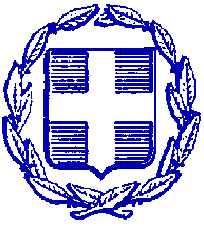 ΕΛΛΗΝΙΚΗ ΔΗΜΟΚΡΑΤΙΑΠΕΡΙΦΕΡΕΙΑ ΑΝΑΤΟΛΙΚΗΣ ΜΑΚΕΔΟΝΙΑΣ ΚΑΙ ΘΡΑΚΗΣΠΕΡΙΦΕΡΕΙΑΚΗ ΕΝΟΤΗΤΑ ΕΒΡΟΥΓΡΑΦΕΙΟ ΑΝΤΙΠΕΡΙΦΕΡΕΙΑΡΧΗΤαχ. Δ/νση: Καραολή & Δημητρίου 40Τ.Κ. 681 32, ΑλεξανδρούποληΤηλ.: 25513-50452E-mail: info@nomevrou.grinfo.evrou@pamth.gov.grΑλεξανδρούπολη, 6-10-2022